ที่  มท ๐๘๑๐.๕/ว						กรมส่งเสริมการปกครองท้องถิ่น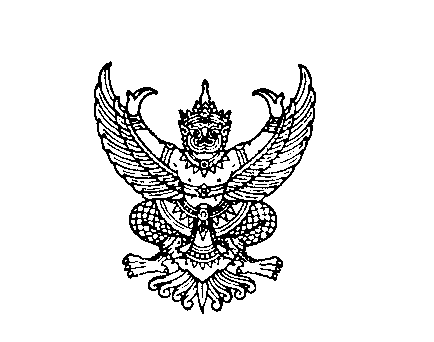 								ถนนนครราชสีมา เขตดุสิต กทม. ๑๐๓๐๐	ตุลาคม  ๒๕๖1เรื่อง  แจ้งประกาศคณะกรรมการหลักประกันสุขภาพแห่งชาติว่าด้วยหลักเกณฑ์การดำเนินงานและบริหารจัดการกองทุนหลักประกันสุขภาพในระดับท้องถิ่นหรือพื้นที่เรียน  ผู้ว่าราชการจังหวัด ทุกจังหวัดสิ่งที่ส่งมาด้วย 	สำเนาหนังสือสำนักงานหลักประกันสุขภาพแห่งชาติ 	ด่วนที่สุด ที่ สปสช. 3.65/8880 ลงวันที่ 26 กันยายน 2561 		จำนวน 1 ชุดด้วยกรมส่งเสริมการปกครองท้องถิ่นได้รับแจ้งจากสำนักงานหลักประกันสุขภาพแห่งชาติว่า มติคณะกรรมการหลักประกันสุขภาพแห่งชาติ ในการประชุมครั้งที่ 7/2561 เมื่อวันที่ 2 กรกฎาคม 2561 เห็นชอบ (ร่าง) ประกาศคณะกรรมการหลักประกันสุขภาพแห่งชาติ เรื่อง หลักเกณฑ์เพื่อสนับสนุนให้องค์กรปกครองส่วนท้องถิ่นดำเนินงานและบริหารจัดการระบบหลักประกันสุขภาพในระดับท้องถิ่นหรือพื้นที่ 
พ.ศ. 2561 โดยประกาศนี้ให้ใช้บังคับตั้งแต่วันที่ 1 ตุลาคม 2561 เป็นต้นไป มีผลให้ประกาศคณะกรรมการหลักประกันสุขภาพแห่งชาติ เรื่อง หลักเกณฑ์เพื่อสนับสนุนให้องค์กรปกครองส่วนท้องถิ่นดำเนินงาน
และบริหารจัดการระบบหลักประกันสุขภาพในระดับท้องถิ่นหรือพื้นที่ พ.ศ. 2557 และประกาศคณะกรรมการหลักประกันสุขภาพแห่งชาติ เรื่อง การกำหนดหลักเกณฑ์เพื่อสนับสนุนให้องค์กรปกครองส่วนท้องถิ่นดำเนินงานและบริหารจัดการกองทุนหลักประกันสุขภาพในระดับท้องถิ่นหรือพื้นที่ (ฉบับที่ 2) พ.ศ. 2559 ถูกยกเลิก รายละเอียดปรากฏตามสิ่งที่ส่งมาด้วย กรมส่งเสริมการปกครองท้องถิ่นพิจารณาแล้วเห็นว่า เพื่อให้การดำเนินงานตามประกาศคณะกรรมการหลักประกันสุขภาพแห่งชาติ เรื่อง หลักเกณฑ์เพื่อสนับสนุนให้องค์กรปกครองส่วนท้องถิ่นดำเนินงานและบริหารจัดการระบบหลักประกันสุขภาพในระดับท้องถิ่นหรือพื้นที่ พ.ศ. 2561 เป็นไปด้วยความเรียบร้อย จึงขอให้จังหวัดแจ้งประกาศดังกล่าวให้องค์กรปกครองส่วนท้องถิ่นทราบและถือปฏิบัติ จึงเรียนมาเพื่อโปรดพิจารณาดำเนินการต่อไปขอแสดงความนับถืออธิบดีกรมส่งเสริมการปกครองท้องถิ่น                                                                                                                                                                                                                                                                                                                                                                                                                                                                                                                                                                                                                                                                                                                                                                                                                                                                                                                                                                                                                                                                                                                                                                                                                                                                                                                                                                                                                                                                                                                                                                                                                                                                                                                                                                                                                                                                                                                                                                                                                                                                                                                                                                                                                                                                                                                                                                                                     กองพัฒนาและส่งเสริมการบริหารงานท้องถิ่นส่วนส่งเสริมการสาธารณสุขและสิ่งแวดล้อมโทรศัพท์/โทรสาร ๐-๒๒๔๑-๙๐๐๐ ต่อ ๒๑๑๔  ผู้ประสานงาน นางสาวสุพรรณนิภา เยื่อใย  โทร. 081 – 1743738